АДМИНИСТРАЦИЯ  ВЕСЬЕГОНСКОГОМУНИЦИПАЛЬНОГО ОКРУГАТВЕРСКОЙ  ОБЛАСТИПОСТАНОВЛЕНИЕг. Весьегонск15.03.2024                                                                                                                        № 164О назначении главного распорядителя средств на реализацию мероприятий по модернизации школьной системы образования Тверской областиВ целях обеспечения наиболее эффективного осуществления
ремонтных работ на объектах недвижимого имущества, находящегося в
муниципальной собственности, в соответствии с Федеральным законом от
06.10.2003 № 131 -ФЗ «Об общих принципах организации местного
самоуправления в Российской Федерации», с разделом 2 приложения 4 Постановления Правительства Тверской области от 09.02.2024 № 41-пп «О государственной программе Тверской области «Развитие образования Тверской области»п о с т а н о в л я е т:Определить, что Администрация Весьегонского муниципального округа Тверской области наделяется функциями муниципального заказчика по проведению ремонтных работ на объекте недвижимого имущества (его части), закрепленном на праве оперативного управления за муниципальным учреждением, в случае заключения соглашения, указанного в пункте 2 настоящего постановления.Финансовому отделу Администрации Весьегонского муниципального округа Тверской области внести изменения в сводную бюджетную роспись и довести лимиты бюджетных обязательств на реализацию мероприятий по модернизации школьной системы образования Тверской области до Администрации Весьегонского муниципального округа Тверской области.Утвердить примерную форму соглашения о передаче функций по проведению ремонтных работ на объекте недвижимого имущества (его части), закрепленном на праве оперативного управления за муниципальнымучреждением (прилагается).Определить, что передача функций муниципального заказчика по проведению ремонтных работ на объекте недвижимого имущества (его части), закрепленном на праве оперативного управления за муниципальным учреждением, осуществляется на основании соглашения, указанного в пункте 3 настоящего постановления.  Настоящее постановление вступает в силу со дня его принятия. Контроль за выполнением  настоящего постановления оставляю за собой.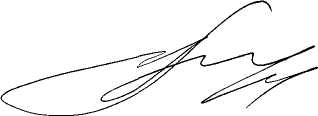 Глава Весьегонского муниципального округа                                                                           А.В. ПашуковПриложение к постановлению Администрации Весьегонскогомуниципального округа от 15.03.2024 № 164Примерная форма Соглашенияо передаче функций по проведениюремонтных работ на объекте недвижимого имущества (его части),закрепленном на праве оперативного управления за муниципальнымучреждением     г. Весьегонск       "____" __________20__г.____________________________________________________________________________,    (наименование муниципального учреждения, за которым закреплен объект недвижимогоимущества на праве оперативного управления)в    дальнейшем         именуемое «Учреждение», в  лице   ____________________________,     действующего наосновании ___________, и Администрация Весьегонского муниципального округа,именуемая в               дальнейшем «Муниципальный                           заказчик",              в лице __________________,действующего   на   основании______________________,          совместно именуемые  "Стороны",  заключили  настоящее   Соглашение онижеследующем:                          1. Предмет Соглашения     1.1. Учреждение  передает,  а  Муниципальный  заказчикпринимает функции по организации проведения и (или) проведению  капитального  ремонта недвижимого муниципального имущества (его части), закрепленного на праве оперативного управления за Учреждением, расположенного по адресу:___________________________  (далее- Объект, ремонт).     1.2. Объект закреплен на праве оперативного управления за Учреждением на основании _______________________________________________.     1.3. Сведения об Объекте на момент передачи:____________________________________________________________________________.                          2. Основные положения     2.1.  В  рамках  настоящего  Соглашения   Муниципальный   заказчикосуществляет следующие функции:     является получателем средств муниципального бюджета Тверской области  наорганизацию проведения и (или) проведение капитального ремонта Объекта;     совместно   с   Учреждением   обеспечивает   разработкупосекционных (с разбивкой по помещениям) графиков  производства   работ сучетом сроков проведения капитального ремонта;     осуществляет  закупку  товаров,   работ,   услуг   для   обеспеченияпроведения капитального ремонта Объекта;     заключает муниципальные контракты и  дополнительные   соглашения кним  в  установленном  законодательством  порядке  в   целях   проведениякапитального ремонта Объекта;     осуществляет строительный контроль на Объекте;     осуществляет контроль соответствия стоимости работ сметным  расчетами договорным ценам;     проверяет цены и предъявленные к оплате документы подрядных  и  иныхорганизаций за выполненные работы, оказанные услуги, поставленные товары;     осуществляет  приемку  выполненных  работ,  производит     расчеты сподрядными и иными организациями за выполненные работы, оказанные услуги,поставленные товары.     2.2. Учреждение осуществляет следующие функции:     несет затраты на содержание Объекта в части  расходов,   связанных сэксплуатацией Объекта, на  все  время  проведениякапитального ремонта;     в случае необходимости обеспечивает на  время  проведения   работ покапитальному   ремонту   постоянное   или    временное    приостановлениедеятельности   Учреждения   в   помещениях,    в    которыхосуществляются  ремонтные  работы,  и   вывод   сотрудников   Учреждения и иных лиц, находящихся в  указанных  помещениях  на  законныхоснованиях;     осуществляет информирование  сотрудников Учреждения ииных лиц, находящихся на Объекте  на  законных  основаниях,  относительносроков и характера работ по капитальному ремонту Объекта;     участвует в  итоговой  приемке  выполненных  работ  по  капитальномуремонту Объекта.3. Передача Объекта     3.1.  Объект  передается  Учреждением   Муниципальному заказчику для организации проведения и (или) проведения капитального  ремонта по акту приёма-передачи.     3.2. После завершения капитального ремонта Муниципальный  заказчикпередает Объект Отраслевому учреждению на основании акта приема-передачи.4. Заключительные положения     4.1. Настоящее Соглашение вступает в  силу  со  дня  его  подписанияСторонами  и  прекращает   свое   действие   со   дня     подписания актаприема-передачи при возврате Объекта Отраслевому учреждению.     4.2. Настоящее Соглашение составлено в 2 экземплярах, по одному  длякаждой из Сторон.Реквизиты и подписи Сторон                          Учреждение                          Муниципальный заказчик     ________________________                    ________________________